Application Request Form 2019               The Autism Waiver Program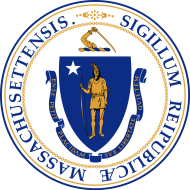 The Autism Division of the Department of Developmental Services                    617-624-7518PLEASE TYPE INTO FORM OR PRINT CLEARLY IN PEN*Translation and Interpretation are free of charge to participants.Does the child have a verified written diagnosis of an Autism Spectrum Disorder from a doctor or psychologist?   YES     NO    DO NOT ATTACH MEDICAL RECORDS/ ANY OTHER DOCUMENTS AT THIS TIME.	 Please list other related medical, cognitive or psychiatric conditions affecting your child:I (the parent/guardian of child named above) have completed this form accurately and truthfully to the best of my knowledge.How to Participate in the Request Process: ONLY ONE APPLICATION PER CHILD—Multiple forms will be discarded. Send in only this form to apply – do not send in anything else at this time. We will reach out to you if more information is needed.Submit the Application Form: By MailAll Applications must have a Postmark/Date Stamp between October 17 - October 31, 2019Please complete the form in Pen and Print ClearlyPlease mail form to: (The Autism Division is not able to accept hand delivered forms)                  	AUTISM DIVISION of DDS, Att. Autism Waiver Program Open Interest Form  	500 Harrison Avenue, Boston, MA 02118Submit the Application Form: By EmailAll Applications must be emailed to AutismDivision@state.ma.us between October 17, 2019 - October 31, 2019All Application must be sent directly from the Parent/Guardian OnlyForm can be completed electronically or printed, filled out clearly in pen and scanned into an emailForm may be sent in the following formats: PDF (preferred), JPG if clearly visibleIf completing on a smart phone/tablet-download a free scanner app and send via a PDF file              Name of ChildChild’s Date of BirthChild’s Social Security # REQUIREDChild’s MassHealth # REQUIREDChild’s MassHealth Insurance Type: (Standard, Premium Assistance, CommonHealth, etc.)Child’s Gender: Please Write - Male or FemaleMailing Address City, State, Zip CodeName of Parent/GuardianIn What Language Would You Prefer to Speak About Your Child?*In What Language Would You Prefer to Receive Written Materials About Your Child’s Care?*Parent/Guardian Phone Numbers (Mobile & Alternate)Parent Email 